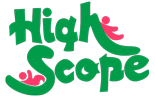 “Colegio y familia unidos en educación”CORPORACIÓN EDUCACIONAL HIGH SCOPE.Estimados (as) apoderados (as) a continuación se presenta el  nuevo  horario de clases por video llamada. Este se iniciará a partir del 1 de junio del 2020. El ingreso a clase “Apoyo pedagógico”, será a través de la plataforma  MEET que pertenece al sistema Classroom. Podrán acceder a través de un correo institucional que será enviado durante esta semana por los profesores jefes y la clave es el rut completo del estudiante.Los alumnos de 1º a 4º básico seguirán con ZOOM hasta el 5 de junio para luego iniciar con la plataforma mencionada en el párrafo anterior. Sin embargo, el horario de conexión es el entrago a continuación:7º BásicoHorarioLUNESMARTESMIÉRCOLESJUEVESVIERNES10:00 - 10:5011:00 - 11:50ED FÍSICA12:00 -12:50MATEMÁTICALENGUAJELENGUAJECIENCIAHISTORIA14:00 - 14:50MÚSICATALLER DE INGLÉS15:00 - 15:50MATEMÁTICA16:00 - 16:50INGLÉS